Goujons de cisaillement résistant à la corrosion Egcodorn®Dübel: Sera toujours livré avec la gaine appropriéDH = Gaine en plastique, DHI = Gaine en acier inoxydable, DHQI = Gaine en acier inoxydable pour déplacement longitudinal et transversal.DZIG = Tirant INOX visséFabrication spéciale : D’autres diamètres et longueurs sont faits sur demande.Liste no :	     Plan no :	     Date :	     Objet :	     Objet :	     Ingénieur :	     Partie d’ouvrage :	     Partie d’ouvrage :	     Adresse de livraison :	     Adresse de livraison :	     Rue, No :	     Rue, No :	     Dess :	     NPA, lieu :	     NPA, lieu :	     Date de livraison :      Entrepreneur :	     Entrepreneur :	     Chef de chantier : 	     Facturé par :	     Facturé par :	     Tél. chantier : 	     Goujons completsGoujons completsGoujons completsGoujons completsGoujons completsGoujons completsGoujons completsGoujons completsSituation de poseSituation de poseAvec gaine pour déplacement longitudinalAvec gaine pour déplacement longitudinalAvec gaine pour déplacement longitudinalAvec gaine pour déplacement longitudinalAvec gaine pour déplacement longitudinal et transversalAvec gaine pour déplacement longitudinal et transversalAvec gaine pour déplacement longitudinal et transversalAvec gaine pour déplacement longitudinal et transversalSi l’épaisseur minimale du mur n’est pas respectée, des éléments spéciaux peuvent être livrés.Si l’épaisseur minimale du mur n’est pas respectée, des éléments spéciaux peuvent être livrés.Pos.TypeW
[mm]Quant.Pos.TypeW
[mm]Quant.Quant.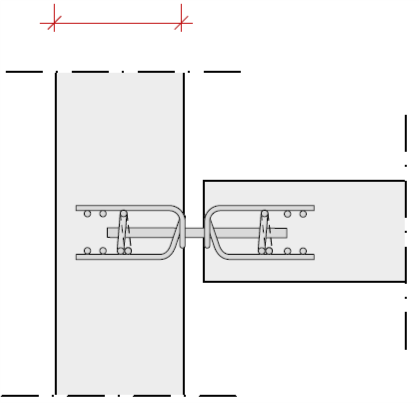 DN 40DQ 40DN 50DQ 50DN 70DQ 70DN    DQ    DN    DQ    DN    DQ    Manchon coupe-feuJoint =     mmManchon coupe-feuJoint =     mmManchon coupe-feuJoint =     mmManchon coupe-feuJoint =     mmManchon coupe-feuJoint =     mmManchon coupe-feuJoint =     mmDübelDübelDübelDübelGainesGainesGainesGainesGainesGainesGainesGainesEn plastiqueEn plastiqueEn plastiqueEn plastiqueEn acier inoxydableEn acier inoxydableEn acier inoxydableEn acier inoxydablePos.TypeLong.(L)Quant.TypeØLong. (L)Quant.TypeØLong.(L)Quant.DI 20HFDH2021DHI2021DI 30HFDH3031DHI3023DM 27HFDH2728DHI2728DFA 20DH2728DHI2728Manchon coupe-feuJoint =     mmManchon coupe-feuJoint =     mmManchon coupe-feuJoint =     mmManchon coupe-feuJoint =     mmManchon coupe-feuJoint =     mmManchon coupe-feuJoint =     mmManchon coupe-feuJoint =     mmManchon coupe-feuJoint =     mmManchon coupe-feuJoint =     mmTirantTirantTirantTirant INOXTirant INOXTirant INOXTirantStandardStandardStandardForme de pliage pour type spécialPos.TypeQuant.Pos.TypeQuant.DZ 12DZI 12DZ 14DZI 14DZ 16DZI 16DZ 20